«__»___________20____г. № ______г. Горно-АлтайскОб установлении порядка официального опубликования и размещения на официальном сайте нормативных правовых актов Министерства культуры Республики АлтайВ соответствии с абзацем 5 части 2 статьи 35 Закона Республики Алтай от 5 марта 2018 г. № 18-РЗ «О нормативных правовых актах Республики Алтай» приказываю:1. Установить порядок официального опубликования и размещения на официальном сайте нормативных правовых актов Министерства культуры Республики Алтай (далее - Министерство).2. Программисту обеспечить своевременное размещение нормативных правовых актов Министерства на официальном сайте в сети Интернет.3. Настоящий Приказ вступает в силу со дня его официального опубликования.Министр                  		                                                О.Ю. АнтарадоноваИсп. Зяблицкая И.В.,  27133ПРИЛОЖЕНИЕк приказу Министерства культурыРеспублики Алтайот «____» _________ 20____ г. № _____ПОРЯДОКофициального опубликования и размещения на официальном сайте нормативных правовых актов Министерства культуры Республики Алтай1. Настоящий Порядок устанавливает правила опубликования нормативных правовых актов (далее - акт) на официальном сайте Министерства культуры Республики Алтай (далее соответственно - Министерство, официальный сайт).2. Опубликование на официальном сайте акта осуществляется программистом Министерства в виде ссылки на акт.3. Опубликование акта осуществляется в течение 2-х рабочих дней со дня поступления акта программисту.4. Заведующий канцелярией Министерства должен предоставить акт для его опубликования и размещения программисту Министерства в течение 2-х рабочих дней со дня его подписания.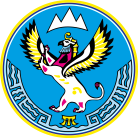 МИНИСТЕРСТВО КУЛЬТУРЫРЕСПУБЛИКИ АЛТАЙ(МИНКУЛЬТУРЫ РА)АЛТАЙ РЕСПУБЛИКАНЫҤКУЛЬТУРА МИНИСТЕРСТВОЗЫ(АР МИНКУЛЬТУРАЗЫ)                  JАКАРУ                  JАКАРУ                  JАКАРУ